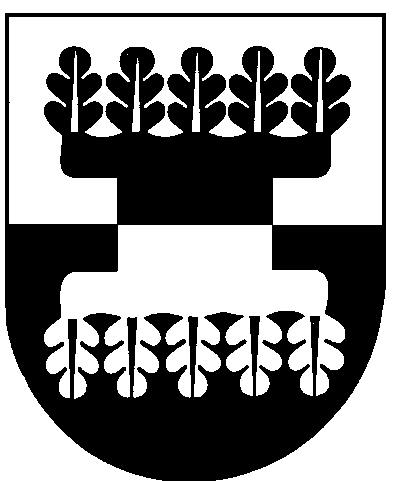 Šilalės rajono savivaldybėS ADMINISTRACIJOSDIREKTORIUSĮSAKYMASDĖL ŠILALĖS RAJONO SAVIVALDYBĖS ADMINISTRACIJOS DIREKTORIAUS 2017 M. KOVO 1 D. ĮSAKYMO NR.DĮV-252 „DĖL ADRESO PANAIKINIMO ŠILALĖS RAJONO SAVIVALDYBĖJE, ŠILALĖS MIESTE“ PAKEITIMO . kovo 21 d. Nr. DĮV – 333Šilalė	Vadovaudamasis Lietuvos Respublikos vietos savivaldos įstatymo 18 straipsnio 1 dalimi:P a k e i č i u Šilalės rajono savivaldybės administracijos direktoriaus 2017 m. kovo 1 d. įsakymo Nr. DĮV-252 „Dėl adreso panaikinimo Šilalės rajono savivaldybėje, Šilalės mieste“ 1 punktą ir jį išdėstau taip:            „ 1. P a n a i k i n u  ir  pakeičiu adresus nekilnojamojo turto objektams, esantiems Šilalės r.     sav., Šilalės m., J. Basanavičiaus g., pagal 1 priedą.“          2. Į p a r e i g o j u paskelbti šį  įsakymą  Šilalės rajono savivaldybės  interneto svetainėje www.silale.lt  ir Šilalės miesto seniūnijos skelbimų lentoje.           Šis įsakymas gali būti skundžiamas Lietuvos Respublikos administracinių bylų teisenos įstatymo nustatyta tvarka.Direktorius                                                                                                       Raimundas VaitiekusSUDERINTA                                            SUDERINTA                                          SUDERINTATeisės ir viešosios tvarkos skyriaus          Teisės ir viešosios tvarkos skyriaus         Investicijų ir statybos skyriausvyr. specialistė                                           kalbos tvarkytoja                                     vedėjasRegina Kvederienė                                    Aldona Špečkauskienė                            Faustas Sragauskas2017-03-20                                                2017-03-20                                              2017-03-20ParengėInvesticijų ir statybos skyriaus vyr. specialistėAida Budrikienė 2017-03-20                      